BASIC SCOPE OF WORK 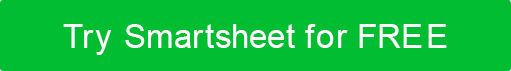 TEMPLATE WITH EXAMPLE DATAAPPROVAL & COMMENTSCOMMENTSBASIC SCOPE OF WORK TEMPLATE APPROVAL & COMMENTSCOMMENTSPROJECT NAMEElectric Vehicle-Charging Station InstallationsCOMPANY NAMEPositive ChargePOINT OF CONTACT Wendy WilliamsPHONE765-876-9876EMAIL Wendy.Williams@postivecharge.comCOMPANY MAILING ADDRESS 9016 NE 186th, Boswell, WA 98011PROJECT LOCATION(various) U.S., Mexico, CanadaAUTHORJane MatthewsDATEXX/XX/XXSCOPE OF WORKWhat does the project entail? What are the delivery methods?Installation of 1,125 EV charging stations at 116 locations across the US, Mexico and Canada to accommodate malls' and service stations' EV-charging needs. Full details of the scope of this work are included in the attached documents, but, broadly, this project will entail the following for 17 unique sites in 3 different countries, and will include:  Site Analysis; Infrastructural Planning; Utility Assessment; Integration; Final Prep; and Installation.PROJECT DELIVERABLESNote the tangible products / services resulting from this project.Installations of 1,125 fully functional and licensed EV charging stations at 116 locations across the US, Mexico and Canada - 1,000 EV charging station in S. California - 100 in Canada - 25 in Mexico (see attached spec for geo-specific locations).EXCLUSIONSPositive Charge is not responsible for third-party / client locations preparatory work (e.g., permits for digging, city region electricity-availability logistics, etc.).However, Positive Charge project managers can provide clients with a checklist to ensure their locations are adequately prepared for the installation of our EV charging stations.MILESTONESMILESTONESMILESTONESMILESTONESDELIVERY DATETASKGOODS REQUIREDSERVICES REQUIRED XX/XX/XXForm Project Team / Preliminary Review / Scope XX/XX/XX Analysis Phase XX/XX/XX Control Phase XX/XX/XX Project Summary Report and Close OutSTAKEHOLDERSSTAKEHOLDERSSTAKEHOLDERSSTAKEHOLDERSID NUMBERNAME & TITLEROLE / RESPONSIBILITY 78979687Janine Remagio – Project Manager8542342David Coen – Chief Engineer5672334Rita Preze – CEO98712376Donald Smythe – Field EngineerESTIMATED COSTESTIMATED COSTESTIMATED COSTESTIMATED COSTEXPENSEDESCRIPTIONDESCRIPTIONCOSTINTERNAL LABORElectro Charge LogisticsElectro Charge Logistics $68,768EXTERNAL LABORLevel 1 EVSLevel 1 EVS $68,768                      MATERIALSEVS Fast ChargersEVS Fast Chargers$68,768SERVICESPower Conversion System VendorPower Conversion System Vendor$68,768OTHERThird-Party SoftwareThird-Party Software$68,768TOTAL $                      -   PAYMENT TERMS & CONDITIONS Next 30 upon project completion. 10% retainage fee.PROJECT OWNERSteph Arjuna SIGNATUREDATEXX/XX/XXPROJECT MANAGERRita StevensSIGNATUREDATEXX/XX/XXPROJECT NAMECOMPANY NAMEPOINT OF CONTACTPHONEEMAILCOMPANY MAILING ADDRESSPROJECT LOCATIONAUTHORDATESCOPE OF WORKWhat does the project entail? What are the delivery methods?PROJECT DELIVERABLESNote the tangible products / services resulting from this project.EXCLUSIONSMILESTONESMILESTONESMILESTONESMILESTONESDELIVERY DATETASKGOODS REQUIREDSERVICES REQUIREDSTAKEHOLDERSSTAKEHOLDERSSTAKEHOLDERSSTAKEHOLDERSID NUMBERNAME & TITLEROLE / RESPONSIBILITYESTIMATED COSTESTIMATED COSTESTIMATED COSTESTIMATED COSTEXPENSEDESCRIPTIONDESCRIPTIONCOSTINTERNAL LABOR $                      -   EXTERNAL LABOR $                      -   MATERIALS $                      -   SERVICES $                      -   OTHER $                      -   TOTAL $                      -   PAYMENT TERMS & CONDITIONSPROJECT OWNERSIGNATUREDATEPROJECT MANAGERSIGNATUREDATEDISCLAIMERAny articles, templates, or information provided by Smartsheet on the website are for reference only. While we strive to keep the information up to date and correct, we make no representations or warranties of any kind, express or implied, about the completeness, accuracy, reliability, suitability, or availability with respect to the website or the information, articles, templates, or related graphics contained on the website. Any reliance you place on such information is therefore strictly at your own risk.